                                                                                  ПРОЕКТ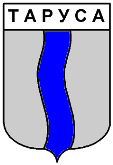 ГОРОДСКАЯ ДУМА ГОРОДСКОГО ПОСЕЛЕНИЯ «ГОРОД ТАРУСА»четвертого созыва РЕШЕНИЕ«____» ________  2024 г.                                                                                                           № ___«Об утверждении Положения о порядкепредоставления компенсаций части расходовграждан на оплату коммунальной услуги холодноговодоснабжения в связи  с изменением тарифа при смене гарантирующего поставщика, в целях соблюдения установленных предельных (максимальных) индексов»	В целях дополнительной социальной поддержки граждан, проживающих в жилых помещениях на территории муниципального образования городское поселение «Город Таруса», на основании Федерального закона Российской Федерации от 06.10.2003 № 131-ФЗ «Об общих принципах организации местного самоуправления в Российской Федерации»,  Жилищного кодекса Российской Федерации, руководствуясь Основами формирования индексов изменения размера платы граждан за коммунальные услуги в Российской Федерации, утвержденные постановлением Правительства Российской Федерации от 30.04.2014 № 400 «О формировании индексов изменения размера платы граждан за коммунальные услуги в Российской Федерации», Уставом муниципального образования городское поселение «Город Таруса», Распоряжением Правительства Российской Федерации от 10.11.2023 № 3147-р «Об индексах изменения размера вносимой гражданами платы за коммунальные услуги в среднем по субъектам Российской Федерации и предельно допустимых отклонениях по отдельным муниципальным образованиям от величины указанных индексов на 2024 - 2028 годы», с учетом Постановления Губернатора Калужской области от 15.12.2023 № 612 «Об установлении предельных (максимальных) индексов изменения размера вносимой гражданами платы за коммунальные услуги в муниципальных образованиях Калужской области на период с 1 января 2024 года по 2028 год», Уставом городского поселения «Город Таруса»городская Дума городского поселения «Город Таруса»РЕШИЛА:        1. Утвердить Положение о порядке предоставления компенсации из бюджета муниципального образования городское поселение «Город Таруса» части расходов граждан на оплату коммунальной услуги холодного водоснабжения, в целях соблюдения установленных предельных индексов с 1 января 2024 год по 1 июля 2024 года, согласно Приложению к настоящему Решению.        2. Положение, утвержденное Решением городской Думы городского поселения «Город Таруса» от 10.10.2023г. №31 считать не действующим с момента принятия данного Решения.           3. Контроль за исполнением настоящего решения возложить на администрацию ГП «Город Таруса».        4. Настоящее решение вступает в силу с момента его подписания и подлежит опубликованию в газете «Октябрь» и размещению на официальном сайте администрации городского поселения «Город Таруса» http://tarusagorod.ru в сети «Интернет».Глава муниципального образованиягородского поселения «Город Таруса»                                                         А.С. Калмыков                                                                                                               Проект подготовил (а): Орлова А.В. (2-56-32)Приложение 1к Решению Городской Думымуниципального образованиягородское  поселение «Город Таруса»от «___» __________ 2024г.  № _____ПОЛОЖЕНИЕо порядке предоставления компенсации из бюджета муниципального образования городское поселение «Город Таруса» части расходов граждан на оплату коммунальной услуги холодного водоснабжения в связи с изменением тарифа при смене гарантирующего поставщика, в целях соблюдения установленных предельных индексов с 1 января 2024 год по 1 июля 2024 годаОбщие положения1.1. Настоящее Положение о порядке предоставления компенсации из бюджета муниципального образования городское поселение «Город Таруса» части расходов граждан на оплату коммунальной услуги холодного водоснабжения в связи с изменением тарифа при смене гарантирующего поставщика, в целях соблюдения установленных предельных индексов с 1 января 2024 года по 1 июля 2024 года (далее – Положение) разработано соответствии с Жилищным кодексом Российской Федерации, Основами формирования индексов изменения размера платы граждан за коммунальные услуги в Российской Федерации, утвержденные постановлением Правительства Российской Федерации от 30.04.2014 № 400, Распоряжением Правительства Российской Федерации от 10.11.2023 № 3147-р «Об индексах изменения размера вносимой гражданами платы за коммунальные услуги в среднем по субъектам Российской Федерации и предельно допустимых отклонениях по отдельным муниципальным образованиям от величины указанных индексов на 2024 - 2028 годы», Постановлением Губернатора Калужской области от 15.12.2023 № 612 «Об установлении предельных (максимальных) индексов изменения размера вносимой гражданами платы за коммунальные услуги в муниципальных образованиях Калужской области на период с 1 января 2024 года по 2028 год». Настоящее Положение распространяется на правоотношения, возникшие с 1 января 2024 года по 1 июля 2024 года.     1.2. Настоящее Положение устанавливает ежемесячную компенсацию части расходов граждан на оплату коммунальной услуги холодного водоснабжения, (далее - компенсация) в связи с ростом платы за данную услугу с 1 января 2024 по 1 июля 2024 года, а также условия, расчет и порядок ее предоставления из бюджета муниципального образования городское поселение «Город Таруса».  Условия предоставления компенсацииКомпенсация предоставляется гражданам, являющимся собственниками или нанимателями жилых помещений, проживающих на территории м-на «Совхоз» (ул. Островского, ул. Яблоневая, ул. Серпуховское шоссе, ул. Заречная, пер. Тарусский, пер. Яблоневый, ул. Совхозная, ул. Генерала Кирилина) муниципального образования городское поселение «Город Таруса», независимо от доходов семьи, наличия задолженности по оплате коммунальной услуги, при условии сопоставимости набора коммунальных услуг, а также состава лиц, проживающих в соответствующем жилом помещении.         2.2. Компенсация предоставляется гражданам, указанным в пункте 2.1. настоящего Положения, - с 1 января  2024 года по 1 июля 2024 года         2.3. Компенсация предоставляется в случае, если размер платы за коммунальную услугу холодное водоснабжение, в расчетном месяце 2024 года (далее - расчетный месяц) превысил размер платы за коммунальную услугу холодное водоснабжение.          2.4. Условиями сопоставимости набора коммунальных услуг, а также состава проживающих в жилом помещении лиц в расчетном месяце 2024 года являются: а) одинаковый набор коммунальных услуг в расчетном месяце и ноябре - декабре 2022 года; б) одинаковое количество лиц, постоянно и (или) временно проживающих в жилом помещении, исходя из которого произведено начисление платы за коммунальные услуги в расчетном месяце и ноябре - декабре 2022 года.Порядок предоставления компенсации           3.1.Компенсация за коммунальную услугу холодное  водоснабжение, предоставляется в размере разницы между платой граждан за коммунальные услуги в расчетном месяце 2022 года и платой граждан за коммунальные услуги за ноябрь  2022 года, и за расчетный период 2023 года и платой граждан за коммунальные услуги за декабрь 2022 года, рассчитанной с учетом индекса изменения размера вносимой гражданами платы за коммунальные услуги в размере и изменения тарифа на коммунальную услугу. 9 % ежемесячного расчета к уровню ноября 2022 года,%   ежемесячного расчета к уровню декабря 2022 года. Компенсация за расчетный период с 1 января 2024 года по 1 июля 2024 года рассчитывается как произведение фактического объема потребления холодной воды за расчетный месяц на межтарифную разницу, составляющую 16,07 рублей в месяц.3.2. Компенсация предоставляется гражданам, указанным в пункте 2.1.  настоящего Положения, путем уменьшения им размера платы за коммунальную услугу холодного  водоснабжения, в расчетном месяце на сумму компенсации. В случае перерасчета платежей за коммунальные услуги по основаниям, установленным законодательством, размер компенсации подлежит перерасчету.3.3. Сумма компенсации рассчитывается Ресурсоснабжающей организацией по каждому лицевому счету жилого дома.         3.4. Средства компенсации перечисляются администрацией муниципального образования городское поселение «Город Таруса» (далее – Администрация) из бюджета муниципального образования городского поселения «Город Таруса» на расчетный счет Ресурсоснабжающей организации.          3.5. Ресурсоснабжающая организация оформляет квитанции на оплату гражданами платы за холодное водоснабжение, с указанием в них информации о компенсации за счет бюджетных средств.Порядок взаимодействия Ресурсоснабжающих организаций  и АдминистрацииАдминистрация заключает с  Ресурсоснабжающими организациями соглашение о порядке взаимодействия при перечислении средств компенсации.Для финансирования компенсации Ресурсоснабжающая организация представляет в Администрацию сводный расчет по сумме компенсации за отчетный период. Администрация после получения сводного расчета, производит в соответствии с условиями заключенного соглашения перечисление денежных средств на расчетный счет Ресурсоснабжающей организации не реже одного раза в месяц.Ответственность сторонРесурсоснабжающая организация несет ответственность за достоверность данных сводного расчета и расходование бюджетных средств по целевому назначению.Администрация осуществляет контроль и несет ответственность за своевременное перечисление бюджетных средств из бюджета муниципального образования городское поселение «Город Таруса» на счет Ресурсоснабжающей организации.